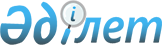 О внесении изменений и дополнений в постановление Правительства Республики Казахстан от 15 марта 1999 года № 245
					
			Утративший силу
			
			
		
					Постановление Правительства Республики Казахстан от 15 марта 2006 года № 170. Утратило силу постановлением Правительства Республики Казахстан от 18 октября 2013 года № 1116

      Сноска. Утратило силу постановлением Правительства РК от 18.10.2013 № 1116 (вводится в действие по истечении десяти календарных дней со дня официального опубликования).      Правительство Республики Казахстан  ПОСТАНОВЛЯЕТ: 

      1. Внести в постановление Правительства Республики Казахстан от 15 марта 1999 года N 245 "Об утверждении Правил исчисления, удержания (начисления) и перечисления обязательных пенсионных взносов в накопительные пенсионные фонды" (САПП Республики Казахстан, 1999 г., N 9, ст. 69) следующие изменения и дополнения: 

      в Правилах исчисления, удержания (начисления) и перечисления обязательных пенсионных взносов в накопительные пенсионные фонды, утвержденных указанным постановлением: 

      в пункте 3: 

      в абзаце первом слова "на основании представленной работником копии пенсионного договора" исключить; 

      дополнить абзацами вторым, третьим и четвертым следующего содержания: 

      "Агенты могут получить из Государственного центра по выплате пенсий (далее - Центр) подтверждение о наличии у работника договора о пенсионном обеспечении за счет обязательных пенсионных взносов. 

      В заявлении агента на подтверждение наличия у работника договора о пенсионном обеспечении за счет обязательных пенсионных взносов указываются: наименование агента, фамилия, имя, отчество, дата рождения, социальный индивидуальный код работника. Если фамилия, имя, отчество изменились, то также указываются прежняя фамилия, имя, отчество, которые были внесены в регистрационную карточку для присвоения социального индивидуального кода. Заявление должно быть подписано руководителем, главным бухгалтером и заверено печатью. Если должность главного бухгалтера не предусмотрена, в заявлении делается соответствующая отметка. 

      Центр в течение 5 рабочих дней со дня поступления от агента заявления на подтверждение наличия у работника договора о пенсионном обеспечении за счет обязательных пенсионных взносов представляет агенту справку-подтверждение о наличии у работника данного договора по форме согласно приложению 1 к настоящим Правилам."; 

      абзац второй изложить в следующей редакции: 

      "Индивидуальные предприниматели, адвокаты и частные нотариусы исчисляют обязательные пенсионные взносы за каждый месяц налогового периода и перечисляют их в накопительные пенсионные фонды в свою пользу."; 

      дополнить абзацами шестым и седьмым следующего содержания: 

      "Крестьянские (фермерские) хозяйства, применяющие специальный налоговый режим, исчисляют обязательные пенсионные взносы за каждый месяц налогового периода и перечисляют их в накопительные пенсионные фонды в пользу члена (участника) и главы крестьянского (фермерского) хозяйства. 

      Физические лица, применяющие специальный налоговый режим на основе разового талона, исчисляют обязательные пенсионные взносы за каждые тридцать дней, на которые приобретаются разовые талоны, и перечисляют их в накопительные пенсионные фонды в свою пользу."; 

      в абзаце четвертом слова "Государственным центром по выплате пенсий - уполномоченной организацией по учету социальных отчислений и социальных выплат (далее - Центр)" заменить словом "Центром"; 

      пункт 3-1 дополнить абзацем седьмым следующего содержания: 

      "физическими лицами, применяющими специальный налоговый режим на основе разового талона, - в срок не позднее пятнадцати рабочих дней, следующих за тридцатью днями, на которые приобретались разовые талоны;"; 

      в абзаце втором пункта 4 слова "и частные нотариусы," заменить словами ", частные нотариусы и физические лица, применяющие специальный налоговый режим на основе разового талона,"; 

      в пункте 5: 

      в абзаце втором слова "размер минимальной месячной заработной платы" заменить словами "минимальный размер заработной платы, установленный законом о республиканском бюджете на соответствующий финансовый год"; 

      абзац третий изложить в следующей редакции: 

      "индивидуальными предпринимателями, адвокатами и частными нотариусами в свою пользу - в размере десяти процентов от заявляемого дохода, но не менее десяти процентов от минимального размера заработной платы и не выше десяти процентов от семидесятипятикратного минимального размера заработной платы, установленного законом о республиканском бюджете на соответствующий финансовый год;"; 

      дополнить абзацами четвертым и пятым следующего содержания: 

      "крестьянскими (фермерскими) хозяйствами, применяющими специальный налоговый режим, в пользу члена (участника) и главы крестьянского (фермерского) хозяйства - в размере не менее десяти процентов от минимального размера заработной платы и не выше десяти процентов от семидесятипятикратного минимального размера заработной платы, установленного законом о республиканском бюджете на соответствующий финансовый год; 

      физическими лицами, применяющими специальный налоговый режим на основе разового талона, в свою пользу - в размере десяти процентов от минимального размера заработной платы, установленного законом о республиканском бюджете на соответствующий финансовый год;"; 

      пункты 7, 8 изложить в следующей редакции: 

      "7. Перечисление обязательных пенсионных взносов, в том числе задолженности, производится в Центр. Центр перечисляет обязательные пенсионные взносы в накопительный пенсионный фонд, в соответствии с единым списком физических лиц, заключивших договор о пенсионном обеспечении за счет обязательных пенсионных взносов. 

      8. Со дня поступления на счет Центра суммы обязательных пенсионных взносов вкладчиков в течение трех банковских дней перечисляются в накопительные пенсионные фонды электронными платежными поручениями формата МТ-100. 

      Центр одновременно электронным способом, определенным в соответствии с договором между Центром и накопительными пенсионными фондами, направляет в накопительные пенсионные фонды список физических лиц, в чью пользу перечисляются обязательные пенсионные взносы, состоящий из группы платежных поручений, поступивших от агентов, соответствующий сумме платежа формата МТ-100. 

      При отсутствии договора о пенсионном обеспечении за счет обязательных пенсионных взносов и (или) зарегистрированного социального индивидуального кода вкладчика, указанного в списке формата МТ-102, и (или) если в реквизитах вкладчика допущены ошибки, суммы обязательных пенсионных взносов вкладчика возвращаются Центром на счет агента. 

      Центр ежедневно представляет в накопительные пенсионные фонды выписку за предыдущий операционный день о проведенных в соответствующий накопительный пенсионный фонд платежах (сумма и количество вкладчиков)."; 

      в абзаце первом пункта 9: 

      слова "накопительные пенсионные фонды" заменить словом "Центр"; 

      слова "по каждому накопительному пенсионному фонду" исключить; 

      в пункте 10: 

      в абзаце первом слова "соответствующих накопительных пенсионных фондов" заменить словом "Центра"; 

      в абзаце втором слова "и частные нотариусы," заменить словами ", частные нотариусы и физические лица, применяющие специальный налоговый режим на основе разового талона,"; 

      в пункте 12 слова "через Центр" заменить словами "в Центр"; 

      заголовок раздела 3 изложить в следующей редакции: 

      "3. Порядок действий вкладчиков (получателей), агентов и накопительных пенсионных фондов в случае обнаружения ошибок при перечислении обязательных пенсионных взносов и (или) пени."; 

      в пункте 13: 

      после слов "обязательных пенсионных взносов" дополнить словами "и (или) пени"; 

      слова "агенту о предоставлении" заменить словами "агенту об обнаружении ошибок и предоставлении"; 

      после слов "накопительный пенсионный фонд" дополнить словами "или Центр"; 

      в пункте 14 слово "архивных" исключить; 

      пункт 15 изложить в следующей редакции: 

      "15. В случае обнаружения ошибок в реквизитах вкладчика (получателя), допущенных при перечислении обязательных пенсионных взносов и (или) пени, вкладчик (получатель) обращается в накопительный пенсионный фонд с заявлением об исправлении ошибок. К заявлению прилагается справка-подтверждение, выдаваемая агентом по форме согласно приложению 1 к настоящим Правилам в течение трех рабочих дней со дня обращения вкладчика (получателя). 

      При осуществлении платежей обязательных пенсионных взносов наличными деньгами, вместо справки-подтверждения прилагаются копии банковских квитанций. 

      Накопительный пенсионный фонд на основании представленных документов вносит изменения в реквизиты, договора о пенсионном обеспечении за счет обязательных пенсионных взносов и индивидуального пенсионного счета вкладчика (получателя)."; 

      дополнить пунктом 15-1 следующего содержания: 

      "15-1. В случае обнаружения агентом ошибок или получения им письменного заявления вкладчика (получателя) об обнаружении ошибок, допущенных при исчислении, перечислении сумм обязательных пенсионных взносов и (или) пени, ошибки корректируются агентом путем регулирования последующих перечислений обязательных пенсионных взносов и (или) пени. 

      При невозможности откорректировать ошибки последующими перечислениями, агент обращается в Центр с заявлением о возврате ошибочно зачисленных обязательных пенсионных взносов и (или) пени, которое оформляется отдельно по каждому вкладчику (получателю). К заявлению о возврате ошибочно перечисленных обязательных пенсионных взносов и (или) пени прилагается заявление вкладчика (получателя) о согласии списания с его индивидуального пенсионного счета ошибочно зачисленных сумм."; 

      пункт 16 изложить в следующей редакции: 

      "16. В заявлении на возврат ошибочно зачисленных сумм обязательных пенсионных взносов и (или) пени указываются: наименование и реквизиты агента (регистрационный номер налогоплательщика (РНН), банковский идентификационный код (БИК), индивидуальный идентификационный код (ИИК)), причина возврата, реквизиты платежных документов, в которых были допущены ошибки (N, дата и сумма), а также реквизиты вкладчика (получателя), с индивидуального пенсионного счета которого производится возврат, и индивидуальные суммы, подлежащие возврату. Заявление должно быть подписано руководителем, главным бухгалтером и заверено печатью. Если должность главного бухгалтера не предусмотрена, в заявлении на возврат делается соответствующая отметка."; 

      дополнить пунктом 16-1 следующего содержания: 

      "16-1. Заявления агентов или банков с приложенными документами передаются Центром в течение трех банковских дней в соответствующие накопительные пенсионные фонды регистрируемыми почтовыми отправлениями."; 

      пункт 17 изложить в следующей редакции: 

      "17. Возврат в Центр ошибочно зачисленных обязательных пенсионных взносов и (или) пени накопительный пенсионный фонд производит в течение десяти банковских дней со дня получения соответствующих заявлений.";  

      в пункте 19: 

      после слов "пенсионных взносов" дополнить словами "и (или) пени"; 

      дополнить словами "Если должность главного бухгалтера не предусмотрена, в заявлении на возврат делается соответствующая отметка."; 

      в пункте 20 после слов "пенсионных взносов" дополнить словами "и (или) пени"; 

      пункт 21 исключить; 

      пункт 22 изложить в следующей редакции: 

      "22. Центр в течение трех банковских дней со дня поступления от накопительных пенсионных фондов ошибочно зачисленных обязательных пенсионных взносов и (или) пени производит их перечисление согласно реквизитам, указанным в платежном поручении."; 

      в пункте 23 после слов "пенсионных взносов" дополнить словами "и (или) пени"; 

      пункт 25 изложить в следующей редакции: 

      "25. Уплата пени за несвоевременное удержание (начисление) и перечисление обязательных пенсионных взносов производится агентами на банковский счет Центра, код назначения платежа "019", для последующего перечисления Центром в накопительный пенсионный фонд, с которым действует договор вкладчика (получателя) о пенсионном обеспечении за счет обязательных пенсионных взносов."; 

      в абзаце первом пункта 26 слова "в пользу накопительного пенсионного фонда" заменить словами "на банковский счет Центра"; 

      в пункте 30 слова "в накопительные пенсионные фонды через Центр" заменить словами "на банковский счет Центра"; 

      в пункте 32 слова "пенсионного договора" заменить словами "договора о пенсионном обеспечении за счет обязательных пенсионных взносов"; 

      в пункте 35-1: 

      после слов "подлежащих перечислению" дополнить словами "в Центр для последующего перечисления"; 

      абзац четвертый исключить; 

      в абзаце первом пункта 35-2 слова "накопительного пенсионного фонда, как конечного получателя, и Центра, как банка-посредника" заменить словом "Центра."; 

      в абзаце втором пункта 35-6 слова "В течение одного рабочего дня со дня оформления акта об изъятии" заменить словами "При этом одновременно"; 

      пункт 35-7 изложить в следующей редакции: 

      "35-7. Наличные деньги, изъятые у агента, не позднее одного рабочего дня со дня изъятия подлежат внесению в банк или организацию, осуществляющую отдельные виды банковских операций, для их перечисления в Центр с указанием реквизитов вкладчиков (получателей) и их сумм и последующего перечисления Центром в соответствующие накопительные пенсионные фонды."; 

      дополнить приложением 1-1 согласно приложению к настоящему постановлению; 

      в приложении 2 к указанным Правилам слова ", и списки накопительных пенсионных фондов с указанием общей суммы задолженности по каждому накопительному пенсионному фонду" исключить. 

      2. Настоящее постановление вводится в действие с 1 июля 2006 года, за исключением абзацев девятого, десятого, одиннадцатого, двенадцатого, тринадцатого, пятнадцатого, шестнадцатого, семнадцатого, восемнадцатого, девятнадцатого, двадцатого, двадцать первого, двадцать второго, двадцать третьего, двадцать четвертого, тридцать шестого, семьдесят пятого пункта 1, которые вводятся в действие со дня подписания, и подлежит официальному опубликованию.       Исполняющий обязанности 

      Премьер-Министра 

      Республики Казахстан Приложение                 

к постановлению Правительства      

Республики Казахстан           

от 15 марта 2006 года N 170       Приложение 1-1             

к Правилам исчисления, удержания    

(начисления) и перечисления обязательных 

пенсионных взносов в накопительные  

пенсионные фонды                                 Справка-подтверждение 

        о наличии у работника(ов) договора о пенсионном 

       обеспечении за счет обязательных пенсионных взносов       Государственный центр по выплате пенсий сообщает о наличии у работника(ов) договора о пенсионном обеспечении за счет обязательных пенсионных взносов. М.Ш. Начальник районного  

(городского) отделения ГЦВП ______________________ 

                              (Ф.И.О., подпись) Дата выдачи "__" __________ 200_ год 
					© 2012. РГП на ПХВ «Институт законодательства и правовой информации Республики Казахстан» Министерства юстиции Республики Казахстан
				N Фамилия Имя Отчество Дата 

рождения 

ГГГГММДД Социальный 

индивиду- 

альный 

код Сведения о 

наличии 

(отсутствии) 

у работника 

договора о 

пенсионном 

обеспечении 

за счет 

обязательных 

пенсионных 

взносов 1 2 3 4 5 6 7 